Tyldesley Netball Club Junior Sessions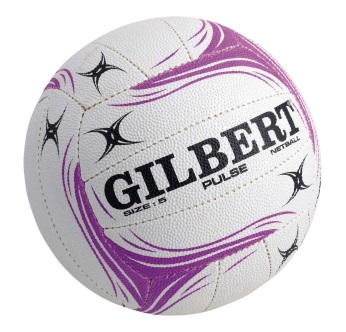 Mondays 17:30 – 19:00 at Leigh Sports Village£4 per sessionFirst session free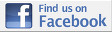 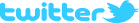 